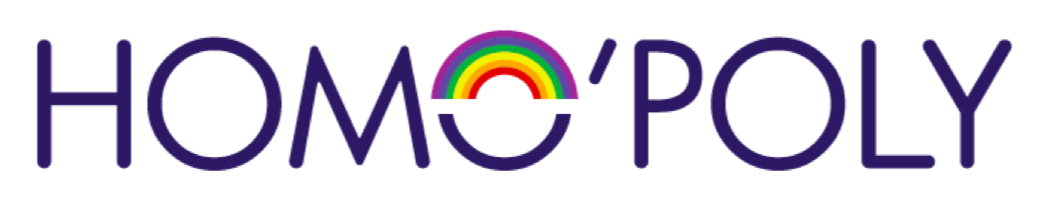 “CLASSROOM DEBATE” Suggested Questions & Statements You do not choose your sexual orientation; you are born straight or gay.  If you identify as LGBT, you should come out to your family and friends.  Members of the LGBT community should be allowed to get married.LGBT couples should be allowed to adopt children.LGBT celebrities should come out to champion LGBT rights. Gay men are feminine and gay women are masculine. It’s okay to judge someone else’s sexuality. POSSIBLE HOMEWORK ASSIGNMENTSStudents could explore the following issues in more detail: Nature vs nurture: are you born or raised gay? Scientific research on that topicPsychological researchAnthropological researchSame sex marriage should be legal in all countries Legal advantages of marriage in generalCountries where homosexual marriage is legalReasons why it is allowed or not Are religious beliefs and homosexuality compatible?Is there any religion that accepts homosexuality?What do the most important religions think about homosexuality? (Christianity, Islam, Buddhism)Is sexual orientation an important reason to emigrate?Is homosexuality prosecuted in your country now?Has homosexuality been prosecuted in your country in the past?Find some countries where homosexuals are still prosecuted. What happens to them?SUGGESTION: It is advisable to point students towards appropriate (online) resources web pages for research.